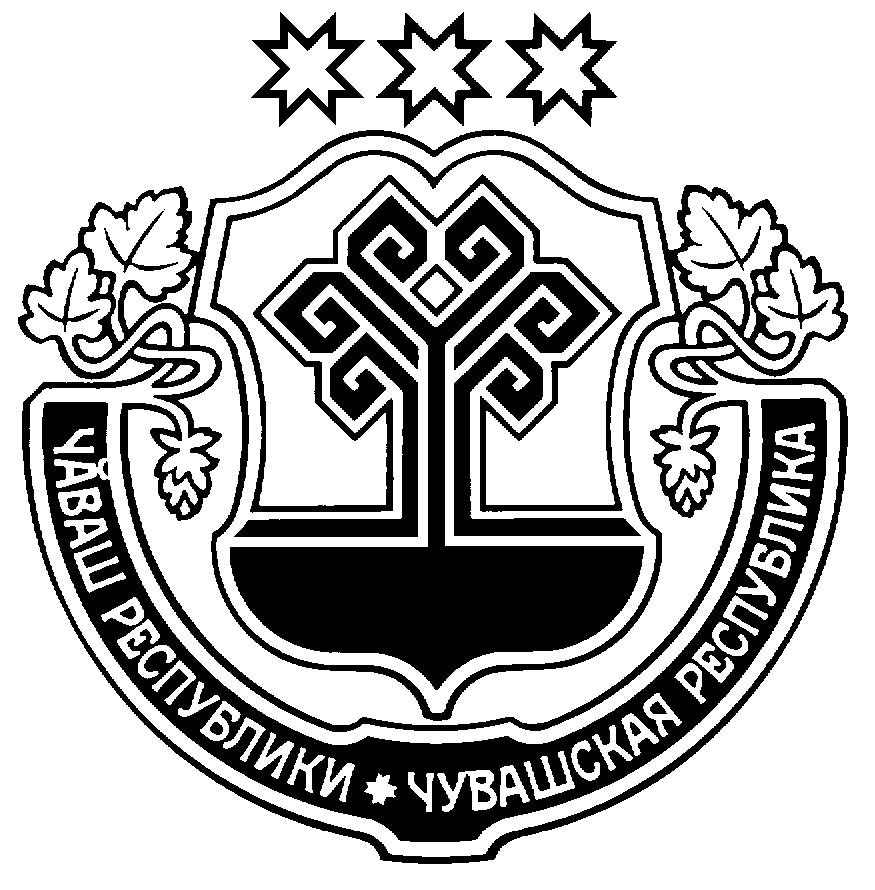  Чăваш Республикин                                                         Администрация  Пăрачкав районěнчи                                                      Порецкого района     администрацийě                                                   Чувашской Республики          ЙЫШАНУ                                                               ПОСТАНОВЛЕНИЕ                  26.02.2015 г.  №  77                                                          26.02.2015 г. № 77        Пăрачкав сали                                                                         с. Порецкое        О проведении районного конкурса         скворечников «Сохраним мир птиц»       В целях поддержки творческой инициативы взрослых и детей, воспитания у подрастающего поколения эстетических чувств, выявления, обобщения и социализации передового педагогического опыта в области приобщения обучающихся, воспитанников к народным традициям администрация Порецкого района п о с т а н о в л я е т:      1.  Провести  районный  конкурс скворечников  «Сохраним мир птиц»  с 26 февраля по 12 марта 2015 года.       2. Утвердить прилагаемое Положение о районном конкурсе  скворечников «Сохраним мир птиц».      3. Рекомендовать руководителям общеобразовательных учреждений обеспечить участие учащихся в вышеуказанном конкурсе.      4. Контроль за исполнением  настоящего постановления  возложить на и.о. начальника  отдела сельского хозяйства  и экологии  В. В.  Вдовкину.      5. Настоящее постановление опубликовать в муниципальной газете «Вестник Поречья» и на сайте администрации Порецкого района. Глава администрацииПорецкого района                                                                                                         Е.В. Лебедев